Din daglige produktive planVigtigste job mål:						Hvad vil det give dig?Vigtigste personlige mål:					Hvad vil det give dig?Vigtigste følelser i dag:  __________________________________________________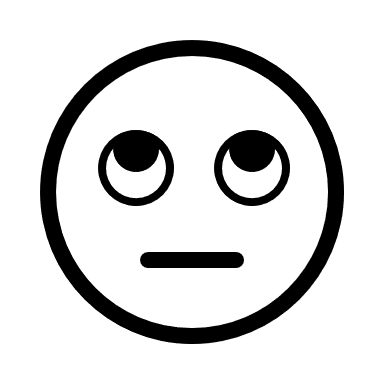 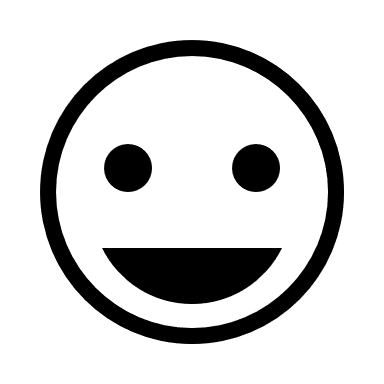 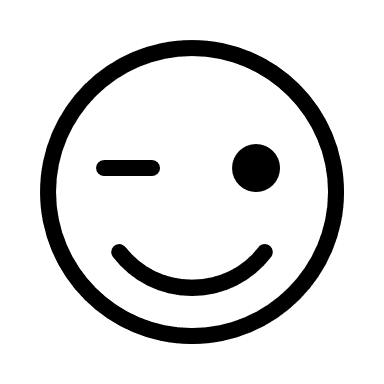 De vigtigste relationer du vil kontakte i dag, fordi:___________________________________________________________________________________  ___________________________________________________________________________________ Hvad har du gjort for at opnå og fastholde ønsket følelser, og hvordan har det virket:___________________________________________________________________________________ ___________________________________________________________________________________ Dagens produktivitet:			1     2    3    4    5    6    7    8    9   10De 3 - 5 vigtigste indsatser og opgaver:Estimeret tid á 25 minutter:Mikro-pauserAktuel brugt tid1.  O  O  O  O  O  O2.  O  O  O  O  O  O3.  O  O  O  O  O  O4.  O  O  O  O  O  O5.  O  O  O  O  O  OHvordan fungerer din estimering af tidsforbrug?Noget du vil justere?Hvor mange mikropauser har du taget?Hvordan var din energi og dit fokus?